Lion's Mane "Crab" cakes
1 lb. fresh Lion's Mane (Pom Pom mushrooms)2 cups Panko1 teaspoon Mirin1 teaspoon Thai fish sauce1 tablespoon Dijon mustard1 teaspoon paprika1 large egg2 cloves fresh garlic pureed1 bunch fresh parsley chopped rough1 bunch fresh mint chopped rough2 tablespoons mayonnaisesalt and pepper to taste1 - Tear the heads of Lion's Mane into bite size pieces2 - Heat a thin film of high heat oil (avocado or coconut oil) in a large sauté pan until the oil starts to have ripples.3 - Working in batches, sear the mushrooms pieces until they begin to brown and caramelize. Flip and repeat.4 - Allow mushrooms to cool.5 - In a large mixing bowl, mix the mushrooms with the fish sauce, mirin, egg, mustard, chopped herbs, spices, and mayonnaise.6 - Mix gently by hand.7 - Add the Panko (beginning with one cup) to get the desirable consistency. Not too wet, but not so dry as to fall apart.8 - For mixture into patties (will make approximately four large cakes)9 - Add a small amount of butter and some olive oil to the sauté pan, bring to a medium heat10 - Brown the patties on both sides (about five minutes per side)11 - Add your favorite tartar sauce, or try some fresh garlic blended into mayonnaise.EnjoyAlan Kaufmanwww.shibumifarms.comThe Woodlands at Phillips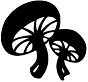 1020 Kaolin RoadKennett Square, Pa610-444-2192www.woodlandspa@gmail.comthewoodlandsatphillips.com